Mathieu POILVÉ	  	    Traductor Autónomo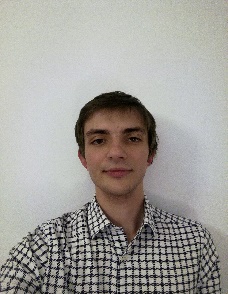 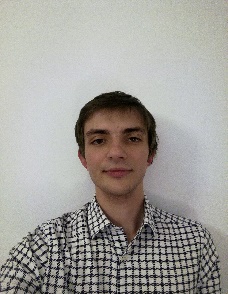 24/03/1993 					33 Le Pont, 35580 Guichen FRANCETel: +336 83 71 73 54 Email: m.poilve@yahoo.fr Traductor nativo francés, ofrezco mis servicios de traducción profesional. Soy una persona dinámica, rigurosa y trabajadora que siempre cumple con los plazos definidos. Siendo un traductor joven, tengo una motivación impecable y amplia disponibilidad.ESTUDIOS 	 2016-2017  2° año del Master de Traducción EspecializadaAngers - Francia Université Catholique de l’Ouest: clases de traducción jurídica, técnica, económica, médica, de gestión de proyectos y de informática para traductores EN/ES > FR.Opción interpretación de enlace (EN/ES > FR e inverso)2015-2016   1° año del Master de Traducción Especializada  Madrid - España – Programa ERASMUS Universidad Autónoma de Madrid: clases de traducción general, jurídica, técnica, científica e informática para traductores.ES>FR y FR>ES Opción interpretación de enlace (EN/ES > FR e inverso)2014   Licenciado en INGLES Rennes - Francia  Université de Rennes II: clases de literatura, historia, traducción y comunicación en inglés y en español.EXPERIENCIA LABORAL 2017		Traductor en práticas en Migralingua – VozeTraducciones y revisiones ES>FR de documentos jurídicos, técnicos, económicos, informáticos, generales y de páginas web; interpretación telefónica; tareas administrativas y de marketing.2016 	Traductor voluntario para la ONG Child Protection AoR Traducciones EN>FR de informes y estudios anuales.2014-2015	The Thomas Hardye School en Dorchester, INGLATERRAAuxiliar de lengua francesa (referencias disponibles)Tareas realizadas: Preparador de los exámenes GCSE y A-levels (bachillerato), clases de conversación, promotor cultural, apoyo a los profesores del departamento francófono, transcripción y traducción de los exámenes del año anterior.